Special Commission to Study the Prevention of Suicide Among Correction Officers in MassachusettsNotice of Meeting and AgendaPlace:	The McCormack Building	One Ashburton Place21st Floor, Conference Rm # 1	Boston, MA 02108Date and Time:  November 30, 2018 at 2:00 PMAgenda Items:Call to OrderIntroductionsDiscussion of Board Duties and ResponsibilitiesSchedule Next Meeting(s)Future Agenda ItemsOpen Session for Topics not Reasonably Anticipated within 48 Hours of the MeetingReasonable accommodations or modifications will be provided to individuals with disabilities to participate in the Justice Reinvestment Policy Oversight Board.  All requests should be directed to Eva Augusto by calling 617-727-7775 ext. 25526 by 24 hours prior to the meeting.  While the Agency will attempt to honor all requests, those requests received after 24 hours to the meeting may not be provided due to feasibility.  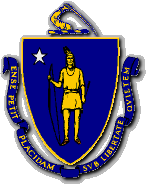 CHARLES D. BAKERGovernorKARYN E. POLITOLt. GovernorThe Commonwealth of MassachusettsExecutive Office of Public Safety and SecurityOne Ashburton Place, Room 2133Boston, Massachusetts 02108Tel: (617) 727-7775TTY Tel: (617) 727-6618Fax: (617) 727-4764www.mass.gov/eopsDANIEL BENNETTSecretary